Request of Record Copy/Copies(Internal and External)               Note: All records with sensitive personal information do not disclose unless with consentRequest of Record Copy/Copies(Internal and External)               Note: All records with sensitive personal information do not disclose unless with consent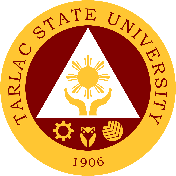 